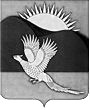 АДМИНИСТРАЦИЯПАРТИЗАНСКОГО МУНИЦИПАЛЬНОГО РАЙОНАПРИМОРСКОГО КРАЯПОСТАНОВЛЕНИЕО внесении изменений в постановление администрации Партизанского муниципального района от 25 декабря 2013 года № 1261 «О создании экспертной рабочей группы Партизанского муниципального района Приморского края по рассмотрению общественных инициатив, направленных гражданами Российской Федерации с использованием Интернет-ресурса «Российская общественная инициатива» 	В связи с кадровыми изменениями, руководствуясь статьями                28, 31 Устава Партизанского муниципального района, администрация Партизанского муниципального районаВнести изменение в постановление администрации Партизанского муниципального района от 25 декабря 2013 года                      № 1261 «О создании экспертной рабочей группы Партизанского муниципального района Приморского края  по рассмотрению общественных инициатив, направленных гражданами Российской Федерации                          с использованием Интернет-ресурса «Российская общественная инициатива», изложив пункт 2 в следующей редакции:«2. Определить уполномоченным на работу в личном кабинете ЭРГ        на сайте www.roi.ru секретаря рабочей группы Афанасьеву Яну Евгеньевну, главного специалиста 1 разряда отдела организационно-контрольной работы администрации Партизанского муниципального района.».2Внести в состав экспертной рабочей группы Партизанского муниципального района Приморского края по рассмотрению общественных инициатив, направленных гражданами Российской Федерации                          с использованием Интернет-ресурса «Российская общественная инициатива», утвержденный постановлением администрации Партизанского муниципального района от 25 декабря 2013 года № 1261 (далее – рабочая группа), следующие изменения:Вывести из состава рабочей группы Пузину Светлану Александровну.Ввести в состав рабочей группы Афанасьеву Яну Евгеньевну, главного специалиста 1 разряда отдела организационно-контрольной работы, секретарем рабочей группы.Общему отделу администрации Партизанского муниципального района (Кожухарова) настоящее постановление опубликовать в газете «Золотая Долина» и разместить на официальном сайте администрации Партизанского муниципального района в информационно-телекоммуникационной сети «Интернет» в тематической рубрике «Муниципальные правовые акты»Глава Партизанскогомуниципального района						       К.К.Щербаков16.03.2015         село Владимиро-Александровское                            № 176ПОСТАНОВЛЯЕТ: